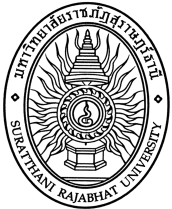 แบบรายงานเหตุการณ์การชำรุด/สูญหายห้องปฏิบัติการพยาบาล คณะพยาบาลศาสตร์ มหาวิทยาลัยราชภัฎสุราษฎร์ธานีวันที่.............เดือน..........................พ.ศ.................เรื่อง แจ้งรายงานเหตุการณ์อุปกรณ์ห้องปฏิบัติการพยาบาลเกิดการชำรุด/สูญหายเรียน ..............................................................................................ข้าพเจ้า (นาย/นาง/นางสาว)................................................................................................................................􀀀 ข้าราชการ ตำแหน่ง.............................................................. 􀀀 นักศึกษา หลักสูตร....................................กลุ่มเรียน..............................ชั้นปี...........................ได้กระทำอุปกรณ์ห้องปฏิบัติการพยาบาลเกิดการ 􀀀 ชำรุด   สูญหาย ดังรายการต่อไปนี้1. ......................................................................................................................จำนวน.......................................2. .......................................................................................................................จำนวน......................................3. ........................................................................................................................จำนวน.....................................เนื่องจาก (เหตุการณ์)....................................................................................................................................................................................................................................................................................................................................................................................................................................................................................................................................................................................................................................................................................     จึงเรียนมาเพื่อโปรดพิจารณา                                                              (ลงชื่อ)................................................ผู้กระทำ                                                         (......................................................)     (ลงชื่อ).........................................อาจารย์ประจำวิชา                                                         (.......................................................)ความคิดเห็น.....................................................................................................................................................……………………………………………………………………………………………………………………………………………………….                                                                      (ลงชื่อ)............................................................                                                              (……………………………………………)  หัวหน้างานพัฒนาการจัดการเรียนการสอน